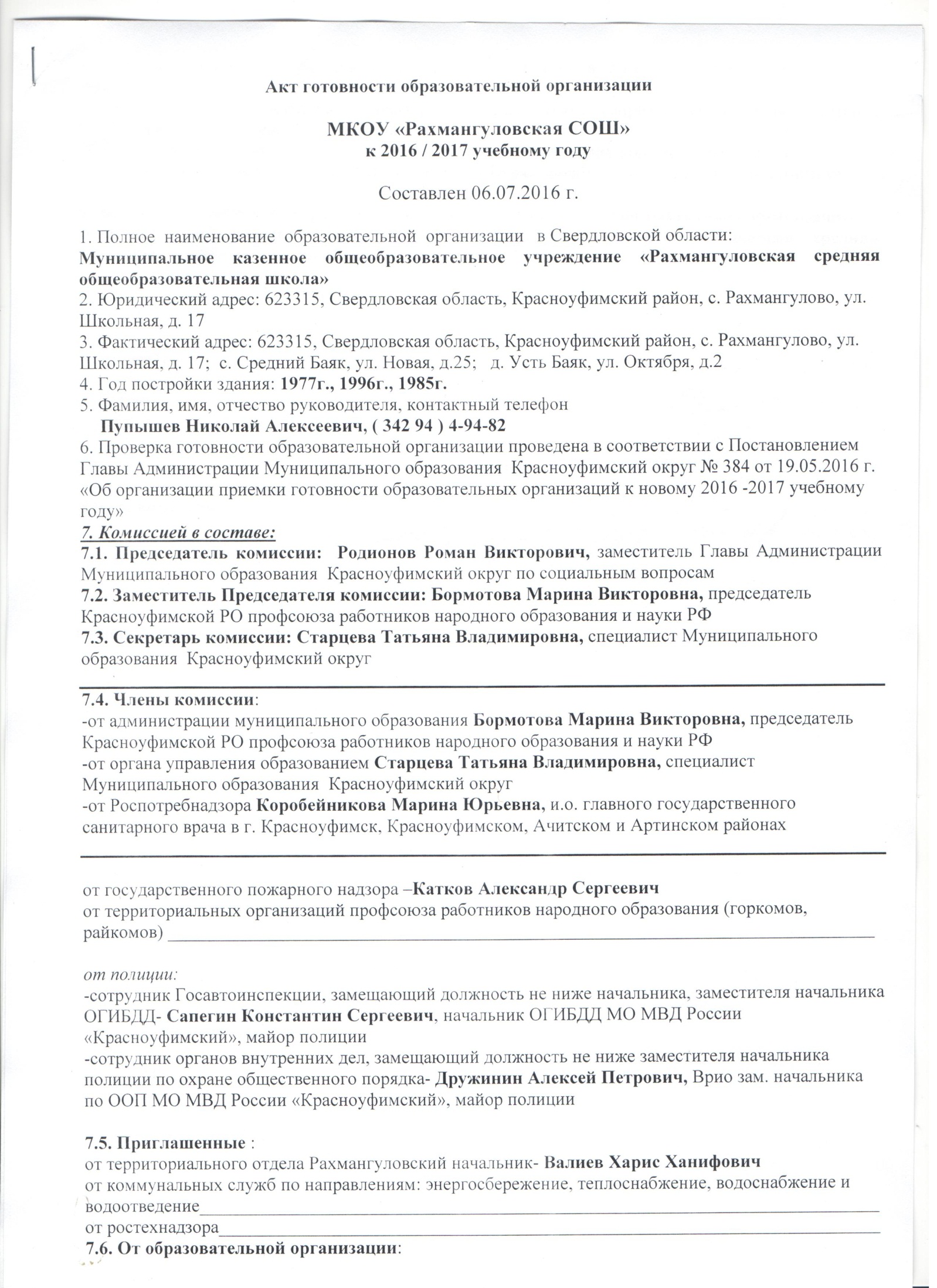 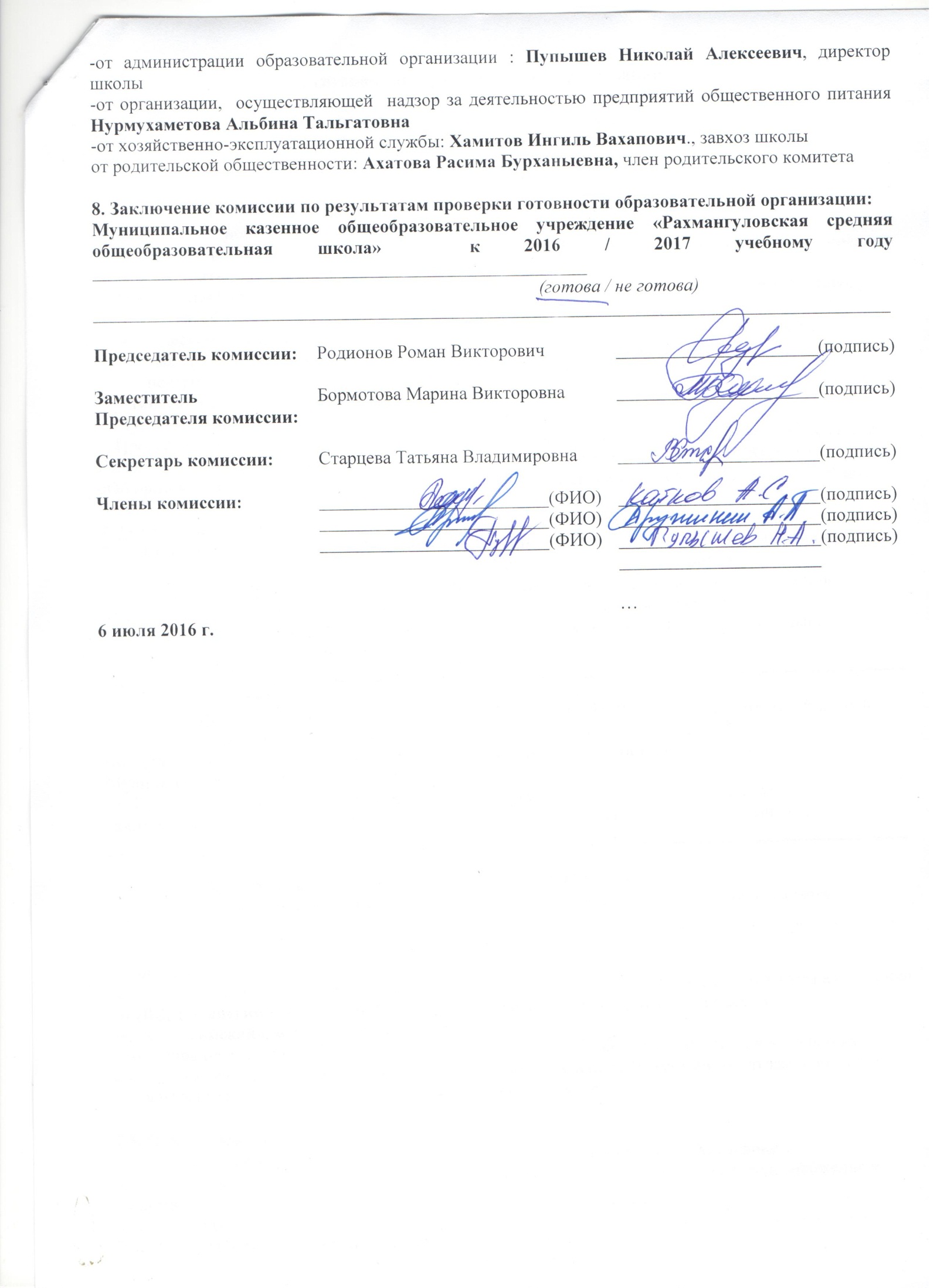 Акт составлен  6 июля 2016 г.Приложение к Акту готовности образовательной организации МО Красноуфимский округк 2016 / 2017 учебному году№п/пМероприятияТребования к исполнениюИнформация о состоянии на момент проверки, проблемы, рекомендацииХарактеристика образовательной организацииХарактеристика образовательной организацииХарактеристика образовательной организацииХарактеристика образовательной организацииНаличие    учредительных    документов    юридического лица  Указать реквизиты                     Устав МКОУ «Рахмангуловская СОШ», приказ № 621 от 28 октября 2015г.Наличие документов, подтверждающих закрепление за образовательной организацией недвижимого имуществаУказать реквизиты                        Договор о передаче имущества  МО «Красноуфимский район» на право оперативного управления№1 от 01.03.2010 г., Договор о передаче имущества  МО Красноуфимский округ  на праве оперативного управления от 29.07.2010 г.Распоряжение № 172 от 25.08.2015 г.о передаче имущества МКОУ «Усть-Баякская ООШ» в оперативное управление  МКОУ «Рахмангуловская СОШ»Наличие документов, подтверждающих право на пользование земельным участком, на котором размещена образовательная организация (за исключением арендуемых зданий) Указать реквизитыСвидетельство на право пользования землей № 3487 от 30.12.1999 г., Свидетельство на право пользования землей № 370 от 15.01.1996 г., Свидетельство на право пользования землей № 3482 от 30.12.1999 г., Наличие лицензии на право ведения  образовательной  деятельности, свидетельство об аккредитации№ лицензии, кем и когда выдана, на какой срок, имеется ли приложение (приложения);соответствие данных, указанных в лицензии, уставу;виды образовательной деятельности и предоставление дополнительных образовательных услуг;дата и №  свидетельства об аккредитации1)Лицензия на право ведения образовательной деятельности, серия 66  № 003021 выдана Министерством общего и профессионального образования Свердловской области 31 января 2012 года, регистрационный № 14764, приказ МОПО СО  № 242 от 31.01.2012 г., (срок действия – бессрочно). Имеется приложение – 3 листа2)Данные, указанные в лицензии, соответствуют Уставу 3)Виды реализуемых образовательных программ:- Основная общеобразовательная программа дошкольного образования в группах общераз- вивающей  направленности, нормативный срок освоения 5,5 лет;- Общеобразовательная программа начального общего образования, нормативный срок освоения 4 года;- Общеобразовательная программа основного общего образования, нормативный срок освоения 5 лет;- Общеобразовательная программа среднего общего образования, нормативный срок освоения 2 года;- Общеобразовательная программа дополнительного образования детей по направлениям :      художественно-эстетическая;      социально – педагогическая ;      физкультурно-спортивная;      туристско- краеведческая4) Свидетельство о государственной аккредитации: серия 66А01 № 0002416 ,  регистрационный № 877747  от  30 октября 2015г.Имеются 3 приложения: серия 66А02 № 0002416, серия 66А02 №0003171,  серия 66А02 №0003543Наличие образовательных программ1) имеются (перечислить);2) отсутствуют1) образовательная программа НОО2) основная образовательная программа ООО СОО, утверждены пр. №163 от 30.08.2014г.Наличие программ развития образовательной организации1) имеются (перечислить):когда и кем утверждены;на какой срок; 2) отсутствуютИмеетсяНаличие плана работы образовательной организации на  2015-2016учебный год1) наличие;2) когда и кем утвержденИмеетсяКоличество зданий (объектов) организациивсего (единиц);в том числе с массовым пребыванием людей (единиц);в том числе с круглосуточным пребыванием людей (единиц) (спальный корпус, общежитие)33-Условия работы образовательной организации в одну или в две смены (указать)в первую смену обучаются:количество классов;количество обучающихся в них;во вторую смену обучаются:количество классов;количество обучающихся в них1) одна смена2) 11 классов, 75 учащихся; 4 кл., 15 учащихся; 7 кл.,16 учащихся.3) 0Численность обучающихся (воспитанников) в образовательной организации проектная допустимая численность обучающихся (человек);количество классов по комплектованию;планируемое количество обучающихся на момент проверки (человек);в том числе с применением дистанционных образовательных технологий (человек);наличие превышения допустимой численности обучающихся (указать на сколько человек)по проекту вместимость 374 человек, 196 человек, 192 человека11 кл.,4 кл.,7 кл.75, 12, 150превышения допустимой численности нет.Укомплектованность образовательной организации кадрами1)  по штатному расписанию:администрация;учителя;воспитатели;мастера производственного обучения;научные работники;медицинские работники;иные работники;2)  по факту: администрация;учителя;воспитатели;мастера производственного обучения;научные работники;медицинские работники;иные работники;3) наличие вакансий (указать)Администрация – 3, 1, 1Учителя               - 22, 4, 9Воспитатели        - 0, 0, 0мастера производственного обучения -0;иные работники – 24, 7,8Администрация – 3, 1,1Учителя               - 22, 4, 9Воспитатели        - 0 , 0, 0мастера производственного обучения -0;иные работники – 24, 7, 83) 0Наличие межведомственных планов по профилактике детского травматизма и гибели детей (в дорожно-транспортных происшествиях, при пожарах, на водных объектах)наличие (перечислить);           *кем и когда согласованы и утверждены;на какой срок1) План мероприятий по противопожарной безопасности на 2015 – 2016 учебный год; План мероприятий по предупреждению детского травматизма во время образовательного процесса на 2015 – 2016 учебный год;План мероприятий по предупреждению  детского дорожно – транспортного травматизма на 2015 – 2016 учебный год2) Утверждены директором МКОУ «Рахмангуловская СОШ»  01.09.2015 г.3) один учебный годМатериально-техническая база образовательной организации и оснащенность образовательного процессаМатериально-техническая база образовательной организации и оснащенность образовательного процессаМатериально-техническая база образовательной организации и оснащенность образовательного процессаМатериально-техническая база образовательной организации и оснащенность образовательного процессаГотовность (оборудование, ремонт) систем:1) канализации; 2) отопления;3) водоснабженияАкты технического контроля (указать реквизиты)Акт №1 от 01.07.2016 г.Оснащенность ученической мебелью в соответствии с нормами и ростовыми группамисоответствуетОбеспеченность учебниками в соответствии с требованиями стандартов (в процентах)Перечислить учебные предметы, не обеспеченные в полном объеме учебниками100%Оснащенность мастерских в соответствии с требованиямиОснащенность 100%Материально-техническая база для занятий физической культурой и спортом в образовательной организацииМатериально-техническая база для занятий физической культурой и спортом в образовательной организацииМатериально-техническая база для занятий физической культурой и спортом в образовательной организацииМатериально-техническая база для занятий физической культурой и спортом в образовательной организацииНаличие  и готовность физкультурного / спортивного  залаИмеется/ готовНаличие спортивного оборудования и инвентаря  по  норме, состояние оборудования и инвентаря, акты-разрешения на использование в образовательном процессе спортивного оборудования Указать реквизитыИмеетсяАкт – разрешение № 2 от 01.06.2016 Перекладина Брусья КольцаКанатыШестыРукоходЛабиринтСтенка гимнастическаяПолоса препятствийКозел гимнастическийБревно гимнастическоеГимнастические мостики Футбольные воротаНаличие и состояние  стадиона / спортивной площадки спортивная площадка / готоваПроведение испытаний спортивного оборудования на стадионах, спортивных площадках, спортивных / физкультурных залахАкт № 2 от 01.06.2016Пожарная безопасность образовательной организацииПожарная безопасность образовательной организацииПожарная безопасность образовательной организацииПожарная безопасность образовательной организации21Наличие предписаний органов надзорной деятельности Главного управления Министерства Российской Федерации по делам гражданской обороны, чрезвычайным ситуациям и ликвидации последствий стихийных бедствий по Свердловской области (госпожнадзора)предписание/акт (указать реквизиты*)1) количество  неустраненных нарушений;2) количество неустраненных нарушений, срок устранения которых истек;3) наличие плана устранения нарушений с указанием сроков устранения (каким документом утвержден);4) отчеты об устранении нарушенийнет22Обучение правилам пожарной безопасности (далее – ППБ)1) обучение руководителя организации пожарному минимуму (наличие документа, указать реквизиты);            2) наличие обученного ответственного в организации;3) обучение сотрудников ППБ;4) обучение обучающихся ППБ;5) эвакуационные учения с обучающимися (взаимодействие с госпожнадзором, периодичность проведения учений)1) Пупышев Н.А., директор школы, Удостоверение №651 от 16.07.2015 г.2) Захарова Л.П.,заместитель директора в филиале Среднебаякская НОШ, Удостоверение № 603 от 05.06.2015 г.; Сабитова А.Т., заместитель директора в филиале Усть-Баякская ООШ, Удостоверение № 1366 от 07.12.2011г.2) Мансуров В.Ф.,завхоз школы, Удостоверение №650 от 16.07.2015 г.Хазиев А.Х. Удостоверение №404 от 08.05.2015 гКанипов Э.А.,Удостоверение №2090 от 07.12.20123) 53 чел.,19чел.,21 чел.4) 74 чел.,15 чел.,165) 2 раза в год23Состояние первичных средств пожаротушения1) достаточность имеющихся средств;2) наличие журнала учета средств;3) проверка средств на срок годности, при необходимости – их замена 1) имеется 18 штук, 13, 122) имеется3) проверка 28.06.2016г на срок 1 год  24Состояние автоматической пожарной сигнализации (далее – АПС) и системы оповещения и управления эвакуацией людей при пожаре, их техническое обслуживание1) наличие и исправность АПС, системы оповещения (указать реквизиты*);2) вывод АПС, системы оповещения (указать реквизиты*);3)  договор на обслуживание (указать реквизиты*); 4) наличие дублированного сигнала на пульт подразделения пожарной охраны без участия работников объекта и (или) транслирующей этот сигнал организации:наименование программно-аппаратного комплекса;договор на обслуживание (указать реквизиты*);5) наличие ответственного лица;6) наличие иных систем  пожарной автоматики (указать реквизиты*)1) имеется2)Акт проверки работоспособности пожарной сигнализации и системы оповещения людей о пожаре от 05.07.2016 г.3) Договор на техническое обслуживание объектовой станции № 194 от 31.12.2015, ИП Иноземцев В.И.4) Договор на техническое обслуживание объектовой станции № 056 от 31.12.2015, ООО «ФОРЭС», 5)Гапасов Р.А.25Состояние путей эвакуациисоответствие путей эвакуации требованиям пожарной безопасности (да/нет)да26Соответствие электроустановок зданий требованиям пожарной безопасностиуказать реквизиты*Технический отчет по испытаниям и измерениям электрооборудования  и аппаратов электроустановок составлен в июне 2014 года ООО «ФОРЭС»,27Наличие, состояние и готовность противопожарного водоснабжения1) внутреннее;2) наружноеПожарный водоем28Наличие Декларации пожарной безопасностидекларация зарегистрирована в территориальном органе госпожнадзора (указать реквизиты*)Декларация пожарной безопасности зарегистрирована                 , От 23 .06.2015 г. №00591165-47-19/1Санитарно-гигиенические и медицинские мероприятияСанитарно-гигиенические и медицинские мероприятияСанитарно-гигиенические и медицинские мероприятияСанитарно-гигиенические и медицинские мероприятия29Наличие предписаний органов Федеральной службы по надзору в сфере защиты прав потребителей и благополучия человека по Свердловской областипредписание/акт (указать реквизиты*)1) количество выданных мероприятий по устранению нарушений;2) количество устраненных нарушений;3) количество неустраненных нарушений;4) количество неустраненных нарушений, срок устранения которых установлен        до 01 сентября;5) наличие плана устранения нарушений с указанием сроков устранения (каким документом утвержден);6) отчеты об устранении нарушенийнет30Организация профессиональной гигиенической подготовки и аттестации 1) обучение руководителя организации (наличие документа, указать реквизиты);2) наличие обученного ответственного в организации;3) обучение сотрудников4) обучение обучающихсяДоговор № 07/847 от 12.01.2015 г. «Центр гигиены и эпидемиологии в Свердловской области»25 чел.,4 чел.,10031Организация питания обучающихся 1) наличие пищеблока (столовая, буфет), если иное – указать; 2) оснащенность пищеблока оборудованием и столовой  мебелью;3)  акты технического контроля  соответствия технологического и холодильного оборудования паспортным характеристикам (указать реквизиты*); 4) организация горячего питания:за счет собственной столовой, договор на оказание услуги питания (указать реквизиты*);договоры на поставку  продуктов питания (указать реквизиты*);5) планируемый охват обучающихся горячим питанием (количество и процент от общего количества обучающихся);6) паспортизация пищеблока1) столовая2) 100 %3) Акт №5 от 01.07.2016 г.4) собственная столовая,- Договор поставки мясных продуктов, бакалейных продуктов, продуктов овощеводства и садоводства,  продуктов мукомольно-крупяного производства, молочных продуктов, рыбной продукции от 01.01.2016г., Байдин С.Н.Договоры на поставку овощей ИП ГКФГ Галимов М.С.5)100%6)  паспорт имеется32Оборудование образовательной организации по бактерицидному обеззараживанию воздуха2 прибора : ОРУБп-«КРОНТ», ОРУБн-3-3-«КРОНТ» «ДЕЗАР-4»;  «Дезар – 4» 1 шт.Облучатель-рециркулятор медицинский бактерицидный «СН-111-115»33Наличие установки фильтров и ультрафиолетовых облучателей для очистки и обеззараживания водынет34Обследование технического состояния вентиляции образовательной организации с инструментальными измерениями объемов вытяжки воздуха (для общеобразовательных организаций) указать реквизиты*Нет35Состояние медицинского сопровождения1) наличие медицинского кабинета (если иное – указать);2) лицензия на право медицинской деятельности, договор с поликлиникой на обслуживание (указать реквизиты*);3) обеспеченность медицинским персоналом-Договор  № 07/2256 от 03.03.2016, Центр гигиены и эпидемиологии в Свердловской области;-Договор № 84 на оказание медицинских услуг от 13.01.2016 г., филиал  №4 ГБУЗ СО «Свердловский областной кожно-венерологический диспансер»36Протокол лабораторного исследования качества питьевой воды по микробиологическим показателям в соответствии с программой производственного контроля (при проведении работ на системе водоснабжения необходимо представить данные исследований после проведения этих работ)указать реквизиты**37Проведение медицинского осмотра сотрудников образовательной организации в соответствии с установленным графиком Договор  № 07/2256 от 03.03.2016, Центр гигиены и эпидемиологии в Свердловской области;-Договор № 84 на оказание медицинских услуг от 13.01.2016 г., филиал  №4 ГБУЗ СО «Свердлов-ский областной кожно-венерологический диспансер»Антитеррористическая защищенность образовательной организацииАнтитеррористическая защищенность образовательной организацииАнтитеррористическая защищенность образовательной организацииАнтитеррористическая защищенность образовательной организации38Наличие рекомендаций правоохранительных органов предписание/акт проверки (указать реквизиты*)1) количество  неустраненных недостатков;2) количество неустраненных недостатков, срок устранения которых истек;3) наличие плана устранения недостатков с указанием сроков устранения;4) отчеты об устранении недостатковнет39Наличие кнопки тревожной сигнализации (далее – КТС), кнопки экстренного вызова (далее – КЭВ)1) наличие и исправность; 2) вывод КТС (КЭВ) (наименование организации);3) назначение ответственного в организации;4)  договор на обслуживание (указать реквизиты*); 5) КТС (КЭВ) отсутствует (причина, принимаемые меры);6) КТС (КЭВ) не обслуживается (причина, принимаемые меры)1) КТС имеется, состояние исправное2)  ИП Иноземцев В.И.3) Гапасов Р.А., гардеробщик;     Фархатшин Д.С, сторож;    Салихов Р.Н., сторож;4) Договор №119 на техническое обслуживание и ремонт охранно-тревожной сигнализации, ООО «ФОРЭС»40Организация физической охраныв дневное время:    предусмотрено в штатном расписании (вахтер, сторож);заключен договор с охранной организацией (указать реквизиты*);2) в ночное время: предусмотрено в штатном расписании (вахтер, сторож);заключен договор с охранной организацией (указать реквизиты*)1)гардеробщики Гапасов Р.А., Валиева Ч.С., Садриева З.Г.2)сторожа: Фархатшин Д.С., Салихов Р.Н.;Петухова Е.Г., Багаутдинов Г.Миргалимов С., Зиннатов М.Г.41Ограждение образовательной организации1) наличие ограждения;2) состояние ограждения-ограждение частичное-ограждение полное-ограждение полное42Система видеонаблюдения1) наличие (установка по периметру, внутри здания организации);2) количество камер (в том числе: внутри здания образовательной организации, по периметру);3) вывод изображения;  4) назначение ответственного в образовательной организации;5) договор на обслуживание (указать реквизиты*)1)  установка камер внутри здания2) 4,6,43) монитор, видеорегистратор4) Гапасов Р.А., Валиева Ч.С., Садриева З.Г5) Договор  № 190 от 28.03.2016 г., ООО «ФОРЭС»43Наличие контрольно-пропускной системынаименование контрольно-пропускной системы;договор на обслуживание (указать реквизиты*)ответственные :гардеробщик, сторожаприказ о назначении ответственных за пропускной режим44Обучение антитеррористической защищенности1) назначение ответственного в образовательной организации;2) обучение сотрудников; 3) обучение обучающихся Приказ № 200 от 20.09.2015 г.Гиндуллин А.ВИнструктажи.45Наличие освещения по периметру1) наличие;2) исправностьимеется46Паспорт антитеррористической и противодиверсионной защищенности образовательной организациипаспорт разработан, согласован вподразделениях: 1) ГУ МВД России по Свердловской области (дата);2) ГУ МЧС России по Свердловской области (дата);3) УФСБ России по Свердловской области (дата);4) иных (указать) (дата)Начальник ММО МВД России «Красноуфимский», 03.04.2014; 23.06.2015 г.Начальник отдела ГО,ЧС администрации МО Красноуфимский округ, 03.04.2014; 23.06.2015 г.Начальник УФСБ  г.Красноуфимска,03.04.2014; 23.06.2015 г.Информационная безопасностьИнформационная безопасностьИнформационная безопасностьИнформационная безопасность47Проведение ревизии библиотечного фонда на выявление литературы, содержащей материалы экстремистской направленностиуказать реквизиты*Март 2016 г.48Наличие в образовательной организации доступа к сети Интернетуказать реквизиты*Договор  № 94/06488 об оказании телематических услуг связи в рамках приоритетного национального проекта «Образование»  от 01.01.2013 г. ОАО «РОСТЕЛЕКОМ»49Количество компьютеров, подключенных к сети Интернет10,0,350Наличие договорных обязательств с провайдером на предоставление контент-фильтрации для трафикауказать реквизиты*51Установка контент-фильтра на компьютерах, имеющих доступ к сети Интернет1) название и тип контент-фильтра2) все ли компьютеры, подключенные к сети Интернет, имеют контент-фильтрNet-PoliceДа52Проверка исправности контентной фильтрацииуказать реквизиты*ОАО «Ростелеком»53Назначение ответственных лиц по информационной безопасностиуказать реквизиты*Сафин Р.Р., приказ № 200 от 01.09.2015 г.Безопасность дорожного движенияБезопасность дорожного движенияБезопасность дорожного движенияБезопасность дорожного движения54Безопасность школьных перевозок1) численность обучающихся, подвозимых в образовательную организацию;2) соответствие школьного автобуса ГОСТ;3) согласование маршрута движения автобуса с Государственной инспекцией безопасности дорожного движения;4) организация предрейсового и послерейсового осмотров (технического и медицинского) (кем проводится, указать реквизиты*);5) дата последнего техосмотра (указать реквизиты*);6) укомплектованность водителями;7) стаж работы водителя, обучение1)14 человек2)соответствует3)согласовано, госинспектор дорожного надзора ГИБДД г. Красноуфимска4)Договор № 94 от 12.01.2015  ГБУЗ СО Красноуфимская РБ5) 22.04.2016, ОАО Гипатрон6)водитель имеется7) 25лет, май 2016 г.55Паспорт дорожной безопасности образовательной организации1)наличие (в том числе визуализированного паспорта);2)паспорт утвержден (дата);паспорт согласован в Госавтоинспекции (дата);паспорт согласован в администрации муниципального образования (дата)имеется05.10.201502.09.201305.10.201556Наличие площадки по обучению детей правилам дорожного движения (уличная, внутришкольная), наличие учебно-тренировочного перекрестканет57Наличие класса «Светофор»нет58Наличие уголков безопасности дорожного движенияимеется в фойе59Состояние улично-дорожной сети, прилегающей к образовательной организации1)наличие и целостность ограждения территории образовательной организации, исключающего выход на проезжую часть в месте, не обустроенном для ее перехода;2)количество пешеходных переходов, расположенных на маршрутах движения детей в 800 метровой зоне, их соответствие ГОСТ Р52289–2004;3)наличие и состояние тротуаров на маршрутах движения детей, исключающих их движение по проезжей части1)частичное ограждение2,1,0тротуаров нетОхрана трудаОхрана трудаОхрана трудаОхрана труда60Приказ о назначении ответственного лица за охрану труда в образовательной организацииуказать реквизиты*Приказ №5-Аот 15.01.2015г., Гиндуллин А.В.61Наличие коллективного договорауказать реквизиты*КД на 2016-2018 г., зарегистрирован 02.02.201662Наличие специалистов, обученных по             40-часовой программе по охране1)обучение руководителя/заместителя руководителя (наличие документа, указать реквизиты);2)обучение уполномоченных и членов комиссии по охране труда (наличие документа, указать реквизиты)Л.П.Захарова, удостоверение № 1428 от 27 декабря 2014 годаА.Т.Сабитова, удостоверение №1366 от 07.12.2011г.З.М.Гаптиева, удостоверение №1489 от 07.12.2011 г.63Наличие плана работы по охране труда и профилактике детского травматизма в образовательной организацииимеется64Наличие инструкций по охране трудауказать реквизитыимются65Наличие журналов по проведению инструктажей по охране трудаимеются66Организация и проведение инструктажей по вопросам охраны трудауказать периодичностьпо графику67Состояние аттестации рабочих мест (специальная оценка условий труда) на начало учебного года1)количество рабочих мест, всего;2)количество аттестованных рабочих мест;3)количество неаттестованных рабочих мест, 4)планируемые сроки аттестации1) 962)32, 25,23Ремонтные работыРемонтные работыРемонтные работыРемонтные работы68Проведение капитального ремонтавиды работнет69Проведение текущего ремонтавиды работпобелка, покраска70Наличие перспективного плана капитального ремонта организацииуказать перечень основных работ, запланированных на 2016 год и последующие годыремонт крыши, 